【③3日目朝食】ツナ缶と塩昆布のパスタ1人分栄養成分表ブロッコリーの梅和えアドバイス：梅干（大）1個24ｇの可食部は19ｇです。1人分栄養成分表【③3日目昼食】白飯1人分栄養成分表ポークビーンズ1人分栄養成分表【③3日目間食】あずき缶でぜんざい1人分栄養成分表【③3日目夕食】白飯1人分栄養成分表きのこの生姜スープ1人分栄養成分表ほうれん草の中華サラダ1人分栄養成分表１日分すべてを食べると・・・・・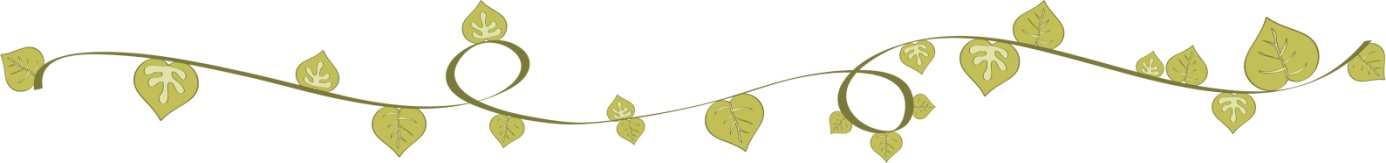 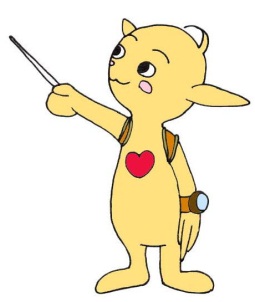 材料：分量（４人分）作　り　方スパゲッティ…320g　　ツナ缶（油漬け）…40gA　 塩昆布…大さじ2（14g）　　バター…5g濃口醤油…小さじ1（6g）① スパゲッティをゆでておく。（P112参照。）② ポリ袋にAの調味料を入れ、更にゆで上がったスパゲッティを入れ混ぜ合わせる。エネルギー（kcal）水分（ｇ）たんぱく質（ｇ）脂質（ｇ）炭水化物（ｇ）カリウム（mg）カルシウム（mg）34617.2135.259.225225鉄分（mg）ビタミンB1（mg）ビタミンB2（mg）ビタミンC（mg）食物繊維（ｇ）塩分（ｇ）1.40.170.0702.61.0 材料：分量（４人分）作　り　方梅干し（大）…1粒分（24g）ブロッコリー…1房（100g）かつお節…小1袋（2.5g）① 梅干しは、種を除き、袋の中で細かく潰しておく。② ブロッコリーは、小房にわけ、ゆでておく。③ ①の袋の中に、ブロッコリー、かつお節を入れ、　 和える。エネルギー（kcal）水分（ｇ）たんぱく質（ｇ）脂質（ｇ）炭水化物（ｇ）カリウム（mg）カルシウム（mg）1226.31.60.21.912214鉄分（mg）ビタミンB1（mg）ビタミンB2（mg）ビタミンC（mg）食物繊維（ｇ）塩分（ｇ）0.30.040.05301.31.4材料：分量（４人分）作　り　方米…２合P109又はＰ111を参照し、ごはんを炊く。エネルギー（kcal）水分（ｇ）たんぱく質（ｇ）脂質（ｇ）炭水化物（ｇ）カリウム（mg）カルシウム（mg）252903.80.555.7445鉄分（mg）ビタミンB1（mg）ビタミンB2（mg）ビタミンC（mg）食物繊維（ｇ）塩分（ｇ）0.20.030.0200.50材料：分量（４人分）作　り　方大豆水煮…140g人参…1/4本玉ねぎ…小1玉じゃがいも…小1個ベーコン…4枚にんにく…1かけカットトマト缶…1缶（400g）A　 水…1カップ（200㏄）顆粒コンソメ…小さじ1（3g）　塩…小さじ1/4（1.3g）砂糖…小さじ1/2（1.5g）油…適量（3g）① 人参、玉ねぎ、じゃがいもは、１㎝角に切る。　 ベーコンは、１㎝幅に切る。　 にんにくは、みじん切りにする。② 鍋に油を入れ、にんにくを入れ炒め、①の野菜を炒める。③ しんなりすれば、Aの調味料を入れ、火が通れば、器に盛り付ける。エネルギー（kcal）水分（ｇ）たんぱく質（ｇ）脂質（ｇ）炭水化物（ｇ）カリウム（mg）カルシウム（mg）221239.510.212.817.768347鉄分（mg）ビタミンB1（mg）ビタミンB2（mg）ビタミンC（mg）食物繊維（ｇ）塩分（ｇ）1.40.270.11295.11材料：分量（４人分）作　り　方切り餅…4個（1個50g）　  あずき缶…200gA　 水…350㏄    スキムミルク…大さじ4（24g）① 切り餅は、２～４等分に切る。② 鍋にAと切り餅を入れ、火にかける。③ 沸騰すれば弱火にし、切り餅が柔らかくなるまで煮る。エネルギー（kcal）水分（ｇ）たんぱく質（ｇ）脂質（ｇ）炭水化物（ｇ）カリウム（mg）カルシウム（mg）241132.65.70.651.918954鉄分（mg）ビタミンB1（mg）ビタミンB2（mg）ビタミンC（mg）食物繊維（ｇ）塩分（ｇ）0.80.050.0902.10.2材料：分量（４人分）作　り　方米…２合P109又はＰ111を参照し、ごはんを作る。エネルギー（kcal）水分（ｇ）たんぱく質（ｇ）脂質（ｇ）炭水化物（ｇ）カリウム（mg）カルシウム（mg）252903.80.555.7445鉄分（mg）ビタミンB1（mg）ビタミンB2（mg）ビタミンC（mg）食物繊維（ｇ）塩分（ｇ）0.20.030.0200.50材料：分量（４人分）作　り　方白菜…40gえのき…1袋桜えび…8gごま油…小さじ1（4g）　生姜…1かけA　 水…3カップ（600㏄）顆粒コンソメ…大さじ1/2　　　　　　　　　（4.5g）塩…小さじ1/4（1.3g）こしょう…適量① 白菜は、適当な大きさに切る。えのきは、石突を切り、小房に分ける。② 鍋に、A、①、桜えびの材料を入れ、沸かす。③ 材料に火が通れば、塩、こしょうし、味をととのえ、器に盛り付ける。エネルギー（kcal）水分（ｇ）たんぱく質（ｇ）脂質（ｇ）炭水化物（ｇ）カリウム（mg）カルシウム（mg）25105.62.21.12.412645鉄分（mg）ビタミンB1（mg）ビタミンB2（mg）ビタミンC（mg）食物繊維（ｇ）塩分（ｇ）0.40.060.04210.9材料：分量（４人分）作　り　方ほうれん草…200g人参…1/4本卵（M）…1個　　すりごま…大さじ1（15g）　　濃口醤油…大さじ1（18g）A　 穀物酢…大さじ1（15g）　　砂糖…小さじ2（6g）　　ごま油…小さじ1（4g）ほうれん草は、ゆでて、水気を切り、３㎝長さに切る。　 人参は、せん切りにし、ゆでる。　 卵は溶き、フライパンで炒り卵を作る。①の材料とAの材料を混ぜる。エネルギー（kcal）水分（ｇ）たんぱく質（ｇ）脂質（ｇ）炭水化物（ｇ）カリウム（mg）カルシウム（mg）7270.53.54.6541280鉄分（mg）ビタミンB1（mg）ビタミンB2（mg）ビタミンC（mg）食物繊維（ｇ）塩分（ｇ）1.60.090.17182.20.11日分栄養成分表朝食昼食間食夕食合計単位エネルギー3584732413491,421kcal水分43.5329.5132.6266.1772ｇたんぱく質14.614.05.79.543.8ｇ脂質5.413.30.66.225.5ｇ炭水化物61.173.451.963.1249.5ｇカリウム3747271895821,872mgカルシウム395254130275mg鉄分1.71.60.82.26.3mgビタミンB10.210.300.050.180.74mgビタミンB20.120.130.090.230.57mgビタミンC302902079mg食物繊維3.95.62.13.715.3ｇ塩分2.41.00.21.04.6ｇ